Технологическая схемапредоставления муниципальной услуги«Выдача путевки в санаторий на санаторно-курортное лечение ребенка»Раздел 1. Общие сведения о муниципальной услугеРаздел 2. Общие сведения о «подуслугах»Раздел 3. Сведения о заявителях «подуслуги»Раздел 4. Документы, предоставляемые заявителем для получения «подуслуги»Раздел 5. Документы и сведения, получаемые посредством межведомственного информационного взаимодействияРаздел 6. Результат «подуслуги»Раздел 7. Технологические процессы предоставления «подуслуги»Раздел 8. Особенности предоставления «подуслуги» в электронной формеПриложение № 1к технологической схеме предоставления муниципальной услуги«Выдача путевки в санаторий 
на санаторно-курортное лечение ребенка»Утвержденаприказом Минздрава России от 10 .07.2002 № 223_________________________________________НачальникуУправления здравоохранениягорода Ростова-на-Дону_________________________________________(фамилия, имя, отчество)от гражданина(-ки)________________________________________________________________, (фамилия, имя, отчество гражданина (гражданки)зарегистрированного(-ой) по адресу: почтовый индекс_________________________,город___________________________________,улица (пр., пер.)___________________________________________________________________,дом_______, корпус_______, кв.____________,паспорт__________________________________________________________________________,(серия, номер, кем и когда выдан)телефон_________________________________,адрес электронной почты___________________(при наличии)ЗАЯВЛЕНИЕПрошу Вас выдать путевку в МБУЗ «Детский санаторий «Смена» с__________20_____года для моего ребенка ____________________________________________________________________                                         (фамилия, имя, отчество ребенка, дата рождения)Достоверность и полноту сведений подтверждаю.Результат муниципальной услуги прошу предоставить (напротив необходимого пункта поставить значок V):□ – в виде бумажного документа посредством почтового отправления;□ – в виде бумажного документа при личном обращении;□ – в виде электронного документа посредством Портала госуслуг;□ – в виде электронного документа посредством электронной почты.Подтверждаю свое согласие (согласие представляемого мною лица), 
на обработку персональных данных (сбор, систематизацию, накопление, хранение, уточнение (обновление, изменение), использование, распространение (в том числе передачу), обезличивание, блокирование, уничтожение персональных данных, а также иные действия, необходимых для обработки персональных данных в рамках предоставления муниципальной услуги), в том числе в автоматизированном режиме, включая принятие решений 
на их основе, в целях предоставления муниципальной услуги _______________________________________________________________________________Документы прилагаются**При отправке по почте заявление и пакет документов направляются в адрес Управления здравоохранения города Ростова-на-Дону почтовым отправлением с описью вложения.     Дата подачи заявления                ______________                  ________________                                                                                               (подпись)                                                      (Ф.И.О.)Приложение № 2к технологической схеме предоставления муниципальной услуги«Выдача путевки в санаторий 
на санаторно-курортное лечение ребенка»НачальникуУправления здравоохранениягорода Ростова-на-Донуот Петрова Ивана Ивановича(фамилия, имя, отчество(при наличии) представителя,наименование государственногооргана, органа местногосамоуправления, общественногообъединения, представляющихинтересы гражданинапаспорт 60 02 111111, выданный ОВД г. Новочеркасска 02.05.2006реквизиты документа,подтверждающего полномочияпредставителя, реквизитыдокумента, подтверждающего344000 , г. Ростов-на-Дону, ул. Ленина, 10, кв. 1личность представителя, адресместа жительства, адреснахождения государственногооргана, органа местногосамоуправления, общественногообъединения)ЗаявлениеПрошу Вас выдать путевку в МБУЗ «Детский санаторий «Смена» с 23.06.2020 года для моего ребенка Петрова Александра Ивановича, 02.03.2007 года рождения.Достоверность и полноту сведений подтверждаю.Результат муниципальной услуги прошу предоставить (напротив необходимого пункта поставить значок V):□ – в виде бумажного документа посредством почтового отправления;v – в виде бумажного документа при личном обращении;□ – в виде электронного документа посредством Портала госуслуг;□ – в виде электронного документа посредством электронной почты.Подтверждаю свое согласие (согласие представляемого мною лица), 
на обработку персональных данных (сбор, систематизацию, накопление, хранение, уточнение (обновление, изменение), использование, распространение (в том числе передачу), обезличивание, блокирование, уничтожение персональных данных, а также иные действия, необходимых для обработки персональных данных в рамках предоставления муниципальной услуги), в том числе в автоматизированном режиме, включая принятие решений 
на их основе, в целях предоставления муниципальной услуги _______________________________________________________________________________Документы прилагаются**При отправке по почте заявление и пакет документов направляются в адрес Управления здравоохранения города Ростова-на-Дону почтовым отправлением с описью вложения.     Дата подачи заявления                ______________                         И.И. Петров                                                                (подпись)                                    (Ф.И.О.)Приложение № 3к технологической схеме предоставления муниципальной услуги«Выдача путевки в санаторий 
на санаторно-курортное лечение ребенка»Утвержденаприказом Минздрава России от 10 .07.2002 № 223_________________________________________НачальникуУправления здравоохранениягорода Ростова-на-Дону_________________________________________(фамилия, имя, отчество)от гражданина(-ки)________________________________________________________________, (фамилия, имя, отчество гражданина (гражданки)зарегистрированного(-ой) по адресу: почтовый индекс_________________________,город___________________________________,улица (пр., пер.)___________________________________________________________________,дом_______, корпус_______, кв.____________,паспорт__________________________________________________________________________,(серия, номер, кем и когда выдан)телефон_________________________________,адрес электронной почты___________________(при наличии)ЗАЯВЛЕНИЕПриложение № 4к технологической схеме предоставления муниципальной услуги«Выдача путевки в санаторий 
на санаторно-курортное лечение ребенка»НачальникуУправления здравоохранениягорода Ростова-на-Донуот Петрова Ивана Ивановича(фамилия, имя, отчество(при наличии) представителя,наименование государственногооргана, органа местногосамоуправления, общественногообъединения, представляющихинтересы гражданинапаспорт 60 02 111111, выданный ОВД г. Новочеркасска 02.05.2006реквизиты документа,подтверждающего полномочияпредставителя, реквизитыдокумента, подтверждающего344000 , г. Ростов-на-Дону, ул. Ленина, 10, кв. 1личность представителя, адресместа жительства, адреснахождения государственногооргана, органа местногосамоуправления, общественногообъединения)ЗАЯВЛЕНИЕПриложение № 5к технологической схеме предоставления муниципальной услуги«Выдача путевки в санаторий 
на санаторно-курортное лечение ребенка»Приложение № 6к технологической схеме предоставления муниципальной услуги«Выдача путевки в санаторий 
на санаторно-курортное лечение ребенка»Приложение № 7к технологической схеме предоставления муниципальной услуги«Выдача путевки в санаторий 
на санаторно-курортное лечение ребенка»Уведомлениеоб отказе в предоставлении муниципальной услуги«Выдача путевки в санаторий на санаторно-курортное лечение ребенка»___________________________________________________________________(фамилия, имя, отчество заявителя)доводим до Вашего сведения, что право на получение муниципальной услуги  __________________________________________________________________ (вид муниципальной услуги)у Вас отсутствует по следующим основаниям:  ____________________________________________________________________(основания для отказа в предоставлении муниципальной услуги со ссылкой на нормативно-правовой акт)Данное решение может быть обжаловано путем подачи жалобы руководителю органа социальной защиты населения либо в судебном порядке в течение трех месяцев со дня получения данного решения. Руководитель органа здравоохранения                         ________________                             _________________                                                 (подпись)                                  (расшифровка подписи)«___»  ______________ 20__ г. Исполнитель__________________                            Тел. ______________Приложение № 8к технологической схеме предоставления муниципальной услуги«Выдача путевки в санаторий 
на санаторно-курортное лечение ребенка»Уведомлениеоб отказе в предоставлении муниципальной услуги«Выдача путевки в санаторий на санаторно-курортное лечение ребенка»___________________________Петров Иван Иванович______________________________________ (фамилия, имя, отчество заявителя)доводим до Вашего сведения, что право на получение муниципальной услуги  «Выдача путевки в санаторий на санаторно-курортное лечение ребенка»(вид муниципальной услуги)у Вас отсутствует по следующим основаниям: в соответствии с пунктом 2.10 Административного регламента предоставления муниципальной услуги услуги «Выдача путевки в санаторий на санаторно-курортное лечение ребенка», утвержденного постановлением Администрации города Ростова-на-Дону от 31.01.2020 № 55, у Вашего сына, Петрова Александра Ивановича, отсутствуют медицинские показания к приему в детский санаторий «Смена».(основания для отказа в предоставлении государственной услуги со ссылкой на нормативно-правовой акт)Данное решение может быть обжаловано путем подачи жалобы руководителю органа социальной защиты населения либо в судебном порядке в течение трех месяцев со дня получения данного решения. Начальник Управления здравоохранения                    ___Иванова____                                           И.И. Иванова (подпись)                                            (расшифровка подписи)«19» марта 2020 г. Ирина Ивановна Сергеева(863) 285-54-58Приложение № 9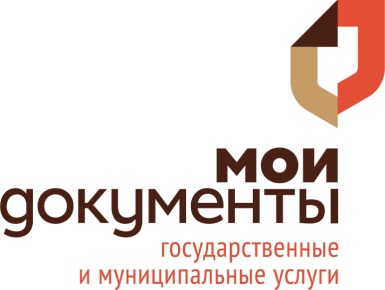 к технологической схеме предоставления муниципальной услуги«Выдача путевки в санаторий 
на санаторно-курортное лечение ребенка»Форма расписки (выписки), формируемой в ИС МФЦДело №00-0000000000.Расписка (выписка) о получении документов:Подпись заявителя / представителя заявителя, подтверждающая сдачу документов в МФЦ:Прошу уведомления о ходе предоставления услуги направлять (отметить «V»)Согласен(а), что для улучшения качества предоставления государственных услуг на мой мобильный телефон может поступись SMS-сообщение с предложением произвести оценку качества оказанной мне услуги:Подтверждаю, что у меня имеются в наличии согласия на обработку персональных данных, обработка которых необходима для предоставления вышеназванной услуги, следующих лиц:ДОПОЛНИТЕЛЬНАЯ ИНФОРМАЦИЯ:Уважаемые заявители! В любом МФЦ Ростовской области (либо любом территориально обособленном структурном подразделении МФЦ Ростовской области) можно получить пароль для доступа к Порталу государственных услуг gosuslugi.ru.Результат оформления услуги получил:Приложение № 10к технологической схеме предоставления муниципальной услуги«Выдача путевки в санаторий 
на санаторно-курортное лечение ребенка»Расписка-уведомление о приеме (заполняется специалистом Управления здравоохранения, ответственным за прием документов)Заявлениегр.______________________________________________________________, Регистрационный номер заявления:__________________________________Дата предоставления документов:_____________________________________Принял:____________________            ______________________(Ф.И.О.)                                                 (подпись)Приложение № 11к технологической схеме предоставления муниципальной услуги«Выдача путевки в санаторий на санаторно-курортное лечение ребенка»Форма сопроводительного реестра комплектов документов, передаваемых 
в Управление Лист № __ из __Реестр от __________ № ___________приема-передачи документов из отдела обслуживания ___________ района МКУ «МФЦ города Ростова-на-Дону» (пункт обслуживания: ____________)в Управление здравоохранения города Ростова-на-Дону(адрес: _________________________________________________)Общее количество сформированных пакетов документов - ___Приложение № 12к технологической схеме предоставления муниципальной услуги«Выдача путевки в санаторий на санаторно-курортное лечение ребенка»Журнал регистрации заявлений гражданПриложение № 13к технологической схеме предоставления муниципальной услуги«Выдача путевки в санаторий 
на санаторно-курортное лечение ребенка»Форма сопроводительного реестра комплектов документов, передаваемых из Управления Лист № __ из __Реестр от __________ № ___________приема-передачи документов из Управления здравоохранениягорода Ростова-на-Дону в отдел обслуживания ___________ районаМКУ «МФЦ города Ростова-на-Дону» (пункт обслуживания: ____________)Общее количество сформированных пакетов документов - ___Приложение № 14к технологической схеме предоставления муниципальной услуги«Выдача путевки в санаторий 
на санаторно-курортное лечение ребенка»Форма сопроводительного реестра комплектов документов, передаваемых в Управление Лист № __ из __Реестр от __________ № ___________передачи невостребованных результатов предоставления услугииз отдела обслуживания ___________ района МКУ «МФЦ города Ростова-на-Дону»(пункт обслуживания: ____________) в Управление здравоохранения города Ростова-на-Дону(адрес: _________________________________________________)Общее количество сформированных пакетов документов - ___Приложение № 3к соглашению о взаимодействии между Управлением здравоохранения города Ростова-на-Дону и муниципальным казенным учреждением «Многофункциональный центр предоставления государственных и муниципальных услуг города Ростова-на-Дону» 
от __________2021 года № ___№ п/пПараметрЗначение параметра/состояние1.Наименование органа, предоставляющего услугуУправление здравоохранения города Ростова-на-Дону (далее - Управление)2.Номер услуги в федеральном реестре 61401000100003721583.Полное наименование услугиВыдача путевки в санаторий на санаторно-курортное лечение ребенка4.Краткое наименование услугиВыдача путевки в санаторий на санаторно-курортное лечение ребенка5.Административный регламент предоставления  муниципальной услугиПостановление Администрации города Ростова-на-Дону от 31.01.2020 года № 55 «Об утверждении административного регламента № АР-230-12 муниципальной услуги «Выдача путевки в санаторий на санаторно-курортное лечение ребенка»6.Перечень «подуслуг»СТ-230-12-3.2 «Выдача путевки в санаторий на санаторно-курортное лечение ребенка»7.Способы оценки качества предоставления муниципальной услуги1. Терминальные устройства в МФЦ.2. Анкетирование заявителя сотрудником МФЦСрок предоставления в зависимости от условийСрок предоставления в зависимости от условийОснованияотказа в приеме документовОснованияотказа в предоставлении«подуслуги»Основания приостановления предоставления «подуслуги»Срок приостановления предоставления «подуслуги»Плата за предоставление«подуслуги»Плата за предоставление«подуслуги»Плата за предоставление«подуслуги»Способ обращения за получением «подуслуги»Способ получения результата «подуслуги»при подаче заявления по месту жительства (месту нахождения юр.лица)при подаче заявления не по месту жительства (по месту обращения)Основанияотказа в приеме документовОснованияотказа в предоставлении«подуслуги»Основания приостановления предоставления «подуслуги»Срок приостановления предоставления «подуслуги»Наличие платы (государственной пошлины)Реквизиты нормативного правового акта, являющегося основанием для взимания платы (государственной пошлины)КБК для взимания платы (государственной пошлины), в том числе через МФЦСпособ обращения за получением «подуслуги»Способ получения результата «подуслуги»12 рабочих дней со дня регистрации заявления о предоставлении путевки12 рабочих дней со дня регистрации заявления о предоставлении путевкиОснований для отказа в приеме документов, необходимых для предоставления муниципальной услуги, не предусмотрено1.Отсутствие свободных мест в желаемом потоке.2.Несоответствие возраста ребенка (младше 6 лет 6 месяцев или достигшего 18 лет).3.Представление заявителем неполного пакета документов, перечисленных в пунктах 2.6.1 - 2.6.5 раздела 2 административного регламента.4.Несоответствие заявителя кругу заявителей, указанных в пункте 1.3 раздела 2 административного регламента.нет––нет––––1. В Управление;2. Через МФЦ;3. Через ЕПГУ и РПГУ-в Управлении (на бумажном носителе);– в МФЦ (на бумажном носителе);- по почте (мотивированный отказ), - СМС-информирование;- через ЕПГУ,- через РПГУ№Категория лиц, имеющих право на получение «подуслуги»Документ, подтверждающий правомочие заявителя соответствующей категории на получение «подуслуги»Установленныетребования к документу, подтверждающему правомочие заявителя соответствующей категории на получение «подуслуги»Наличие возможности подачи заявления на предоставление «подуслуги» представителями заявителяИсчерпывающий перечень лиц, имеющих право на подачу заявления от имени заявителяНаименование документа, подтверждающего право подачи заявления от имени заявителяУстановленные требования к документу, подтверждающему право подачи заявления от имени заявителя12345678Выдача путевки в санаторий на санаторно-курортное лечение ребенкаВыдача путевки в санаторий на санаторно-курортное лечение ребенкаВыдача путевки в санаторий на санаторно-курортное лечение ребенкаВыдача путевки в санаторий на санаторно-курортное лечение ребенкаВыдача путевки в санаторий на санаторно-курортное лечение ребенкаВыдача путевки в санаторий на санаторно-курортное лечение ребенкаВыдача путевки в санаторий на санаторно-курортное лечение ребенкаВыдача путевки в санаторий на санаторно-курортное лечение ребенка1.Родители (законные представители) детей в возрасте от 6 лет 6 месяцев до 18 лет, имеющих соматическую патологию, при отсутствии противопоказаний1.Документ, удостоверяющий личность заявителя: паспорт гражданина Российской Федерации (для граждан Российской Федерации); временное удостоверение личности (для граждан Российской Федерации); паспорт гражданина иностранного государства, легализованный на территории Российской Федерации (для иностранных граждан); разрешение на временное проживание (для лиц без гражданства); вид на жительство (для лиц без гражданства), удостоверение беженца в Российской Федерации (для беженцев); свидетельство о рассмотрении ходатайства о признании беженцем на территории Российской Федерации по существу (для беженцев); свидетельство о предоставлении временного убежища на территории Российской Федерации.3. Свидетельство о рождении ребенка до 14 лет или документ, удостоверяющий личность ребенка, достигшего возраста 14 летОригинал предъявляется для обозрения, к делу приобщается копияОригинал предъявляется для обозрения, к делу приобщается копияОригинал предъявляется для обозрения, к делу приобщается копияИмеется Представители физических лиц, имеющие такое право в силу наделения их соответствующими полномочиями в порядке, установленном законодательством Российской Федерации.1.Документ, удостоверяющий личность заявителя: паспорт гражданина Российской Федерации (для граждан Российской Федерации); временное удостоверение личности (для граждан Российской Федерации);паспорт гражданина иностранного государства, легализованный на территории Российской Федерации (для иностранных граждан); разрешение на временное проживание (для лиц без гражданства); вид на жительство (для лиц без гражданства), удостоверение беженца в Российской Федерации (для беженцев); свидетельство о рассмотрении ходатайства о признании беженцем на территории Российской Федерации по существу (для беженцев); свидетельство о предоставлении временного убежища на территории Российской Федерации.2.Доверенность, оформленная в установленном законом порядке, на представление интересов заявителя.Документ, подтверждающий полномочия физического лица действовать без доверенностиОригинал предъявляется для обозрения, к делу приобщается копияОригинал предъявляется для обозрения, к делу приобщается копияОригинал предъявляется для обозрения, к делу приобщается копияОригинал предъявляется для обозрения, к делу приобщается копия№Категория документаНаименование документов, которые представляет заявитель для получения «подуслуги»Количество необходимых экземпляров документа с указанием подлинник/копияДокумент, предоставляемый по условиюУстановленные требования к документуФорма (шаблон) документаОбразец документа/ /заполнения документаI. Документы, необходимые для предоставления государственной услуги, подлежащие представлению заявителемI. Документы, необходимые для предоставления государственной услуги, подлежащие представлению заявителемI. Документы, необходимые для предоставления государственной услуги, подлежащие представлению заявителемI. Документы, необходимые для предоставления государственной услуги, подлежащие представлению заявителемI. Документы, необходимые для предоставления государственной услуги, подлежащие представлению заявителемI. Документы, необходимые для предоставления государственной услуги, подлежащие представлению заявителемI. Документы, необходимые для предоставления государственной услуги, подлежащие представлению заявителем1ЗапросЗаявление о предоставлении услуги на имя руководителя Управления 1экз.Оригиналнетв заявлении не должно быть подчисток, приписок, зачеркнутых слов и иных не оговоренных в нем исправлений;заявление не может быть заполнено карандашом;заявление должно быть подписано заявителем или представителем заявителяПриложение № 1 к технологической схемеПриложение № 2 к технологической схеме2Документ, удостоверяющий личность заявителя или представителя заявителя2.1.Паспорт гражданина Российской Федерации (для граждан Российской Федерации)1 экз.Копия
(установление личности заявителя, сверка копии с оригиналом и возврат заявителю подлинника, сканирование документа, выполнение надписи на копии о соответствии оригиналу, формирование в дело)нетСодержит основные сведения: название, серия, №, кем и когда выдан, адрес места регистрация --2Документ, удостоверяющий личность заявителя или представителя заявителя2.2. Паспорт гражданина иностранного государства, легализованный на территории Российской Федерации1 экз.Копия (установление личности заявителя, сверка копии с оригиналом и возврат заявителю подлинника, сканирование документа, выполнение надписи на копии о соответствии оригиналу, формирование в дело)для иностранных гражданСодержит основные сведения: название, серия, №, кем и когда выдан, адрес места регистрации2Документ, удостоверяющий личность заявителя или представителя заявителя2.3. Разрешение на временное проживание1 экз.Копия (установление личности заявителя, сверка копии с оригиналом и возврат заявителю подлинника, сканирование документа, выполнение надписи на копии о соответствии оригиналу, формирование в дело)для лиц без гражданстваСодержит основные сведения: название, серия, №, кем и когда выдан, адрес места регистрации2Документ, удостоверяющий личность заявителя или представителя заявителя2.4. Вид на жительство1 экз.Копия (установление личности заявителя, сверка копии с оригиналом и возврат заявителю подлинника, сканирование документа, выполнение надписи на копии о соответствии оригиналу, формирование в дело)для лиц без гражданстваСодержит основные сведения: название, серия, №, кем и когда выдан, адрес места регистрации2Документ, удостоверяющий личность заявителя или представителя заявителя2.5. Удостоверение беженца в Российской Федерации1 экз.Копия (установление личности заявителя, сверка копии с оригиналом и возврат заявителю подлинника, сканирование документа, выполнение надписи на копии о соответствии оригиналу, формирование в дело)для беженцевСодержит основные сведения: название, серия, №, кем и когда выдан, адрес места регистрации2Документ, удостоверяющий личность заявителя или представителя заявителя2.6. Свидетельство о рассмотрении ходатайства о признании беженцем на территории Российской Федерации по существу1 экз.Копия (установление личности заявителя, сверка копии с оригиналом и возврат заявителю подлинника, сканирование документа, выполнение надписи на копии о соответствии оригиналу, формирование в дело)для беженцевСодержит основные сведения: название, серия, №, кем и когда выдан, адрес места регистрации2Документ, удостоверяющий личность заявителя или представителя заявителя2.7. Свидетельство о предоставлении временного убежища на территории Российской Федерации1 экз.Копия (установление личности заявителя, сверка копии с оригиналом и возврат заявителю подлинника, сканирование документа, выполнение надписи на копии о соответствии оригиналу, формирование в дело)для иностранных граждан и лиц без гражданстваСодержит основные сведения: название, серия, №, кем и когда выдан, адрес места регистрации3Документы, подтверждающие полномочия представителя заявителя3.1.Доверенность, оформленная в установленном законом порядке, на представление интересов заявителя.1 экз.Копия (установление личности заявителя, сверка копии с оригиналом и возврат заявителю подлинника, сканирование документа, выполнение надписи на копии о соответствии оригиналу, формирование в дело)нет––3Документы, подтверждающие полномочия представителя заявителя3.2. Документ, подтверждающий полномочия физического лица действовать без доверенности1экз.Копия (установление личности заявителя, сверка копии с оригиналом и возврат заявителю подлинника, сканирование документа, выполнение надписи на копии о соответствии оригиналу, формирование в дело)нет––4Документ, удостоверяющий личность ребенкаСвидетельство о рождении ребенка до 14 лет или документ, удостоверяющий личность ребенка, достигшего возраста 14 лет1экз.Копия при предъявлении оригиналанетСодержит основные сведения: название, серия, №, кем и когда выдан, Ф.И.О. родителей--5Медицинская документацияСправка для получения путевки на санаторно-курортное лечение1экз.Оригинал нетзаверенная подписью лечащего врача или врача-специалиста (для лица, имеющего право на получение набора социальных услуг, справка, заверенная подписью заведующего отделением или председателя врачебной комиссии) и печатью медицинской организации, на оттиске которой идентифицируется полное наименование медицинской организации, выданная не ранее чем за 12 месяцев до личного обращения в Управление по форме № 070/у, утвержденной Приказом Министерства здравоохранения Российской Федерации от 15.12.2014 N 834н-по форме № 070/у, утвержденной Приказом Министерства здравоохранения Российской Федерации от 15.12.2014 N 834н-Исправление допущенных опечаток и ошибок в выданныхв результате предоставления муниципальной услуги документахИсправление допущенных опечаток и ошибок в выданныхв результате предоставления муниципальной услуги документахИсправление допущенных опечаток и ошибок в выданныхв результате предоставления муниципальной услуги документахИсправление допущенных опечаток и ошибок в выданныхв результате предоставления муниципальной услуги документахИсправление допущенных опечаток и ошибок в выданныхв результате предоставления муниципальной услуги документахИсправление допущенных опечаток и ошибок в выданныхв результате предоставления муниципальной услуги документахИсправление допущенных опечаток и ошибок в выданныхв результате предоставления муниципальной услуги документахИсправление допущенных опечаток и ошибок в выданныхв результате предоставления муниципальной услуги документах1Запрос1.1. Заявление об исправлении опечаток и (или) ошибокОригинал – 1 (проверка заполнения)нет- в заявлении и документах не должно быть подчисток, приписок, зачеркнутых слов и иных не оговоренных в них исправлений;- заявление не может быть заполнено карандашом;- заявление должно быть подписано заявителем либо представителем заявителяПриложение №3 к технологической схемеПриложение №4 к технологической схеме2Документ, удостоверяющий личность заявителя или представителя заявителя2.1.Паспорт гражданина Российской Федерации (для граждан Российской Федерации)1 экз.Копия 
(установление личности заявителя, сверка копии с оригиналом и возврат заявителю подлинника, сканирование документа, выполнение надписи на копии о соответствии оригиналу, формирование в дело)нетСодержит основные сведения: название, серия, №, кем и когда выдан, адрес места регистрация --2.2. Паспорт гражданина иностранного государства, легализованный на территории Российской Федерации1 экз.Копия 
(установление личности заявителя, сверка копии с оригиналом и возврат заявителю подлинника, сканирование документа, выполнение надписи на копии о соответствии оригиналу, формирование в дело)для иностранных гражданСодержит основные сведения: название, серия, №, кем и когда выдан, адрес места регистрации2.3. Разрешение на временное проживание1 экз.Копия 
(установление личности заявителя, сверка копии с оригиналом и возврат заявителю подлинника, сканирование документа, выполнение надписи на копии о соответствии оригиналу, формирование в дело)для лиц без гражданстваСодержит основные сведения: название, серия, №, кем и когда выдан, адрес места регистрации2.4. Вид на жительство1 экз.Копия 
(установление личности заявителя, сверка копии с оригиналом и возврат заявителю подлинника, сканирование документа, выполнение надписи на копии о соответствии оригиналу, формирование в дело)для лиц без гражданстваСодержит основные сведения: название, серия, №, кем и когда выдан, адрес места регистрации2.5. Удостоверение беженца в Российской Федерации1 экз.Копия 
(установление личности заявителя, сверка копии с оригиналом и возврат заявителю подлинника, сканирование документа, выполнение надписи на копии о соответствии оригиналу, формирование в дело)для беженцевСодержит основные сведения: название, серия, №, кем и когда выдан, адрес места регистрации2.6. Свидетельство о рассмотрении ходатайства о признании беженцем на территории Российской Федерации по существу1 экз.Копия 
(установление личности заявителя, сверка копии с оригиналом и возврат заявителю подлинника, сканирование документа, выполнение надписи на копии о соответствии оригиналу, формирование в дело)для беженцевСодержит основные сведения: название, серия, №, кем и когда выдан, адрес места регистрации2.7. Свидетельство о предоставлении временного убежища на территории Российской Федерации1 экз.Копия 
(установление личности заявителя, сверка копии с оригиналом и возврат заявителю подлинника, сканирование документа, выполнение надписи на копии о соответствии оригиналу, формирование в дело)для иностранных граждан и лиц без гражданстваСодержит основные сведения: название, серия, №, кем и когда выдан, адрес места регистрации3Документы, подтверждающие полномочия представителя заявителя3.1.Доверенность, оформленная в установленном законом порядке, на представление интересов заявителя.1 экз.Копия 
(установление личности заявителя, сверка копии с оригиналом и возврат заявителю подлинника, сканирование документа, выполнение надписи на копии о соответствии оригиналу, формирование в дело)нет––3.2. Документ, подтверждающий полномочия физического лица действовать без доверенности1 экз.Копия 
(установление личности заявителя, сверка копии с оригиналом и возврат заявителю подлинника, сканирование документа, выполнение надписи на копии о соответствии оригиналу, формирование в дело)нет4.Документ, в котором допущена опечатка и (или) ошибка. Оригиналв количестве, выданном заявителю--5.Документы, обосновывающие доводы, изложенные в заявлении1экз.Копия при предъявлении оригиналавправе приложить---Реквизиты актуальной технологической карты межведомственного взаимодействияНаименование запрашиваемого документа (сведения)Перечень и состав сведений, запрашиваемых в рамках межведомственного информационного взаимодействияНаименование органа (организации) направляющего(ей)межведомственный запросНаименование органа (организации) в адрес которого (ой) направляется межведомственный запросSIDэлектронного сервиса/ наименование вида сведенийСрокосуществления межведомственного информациионоговзаимодействияФормы (шаблоны) межведомственного запроса и ответа на межведомственный запросОбразец заполнения форм межведомственного запроса и ответа на межведомственный запрос123456789––--------№Документ/документы, являющиеся результатом «подуслуги»Требования к документу/документам, являющимся результатом «подуслуги»Характеристика результата «подуслуги» (положительный/отрицательный)Форма документа/документов, являющегося (ихся) результатом «подуслуги»Образец документа/документов, являющегося (ихся) результатом «подуслуги»Способ получения результата «подуслуги»Срок хранения невостребованных заявителем результатов «подуслуги»Срок хранения невостребованных заявителем результатов «подуслуги»№Документ/документы, являющиеся результатом «подуслуги»Требования к документу/документам, являющимся результатом «подуслуги»Характеристика результата «подуслуги» (положительный/отрицательный)Форма документа/документов, являющегося (ихся) результатом «подуслуги»Образец документа/документов, являющегося (ихся) результатом «подуслуги»Способ получения результата «подуслуги»в органев МФЦ1234567891Оформление путевки ребенку в детский санаторий «Смена»Путевка содержит наименование санатория, порядковый номер, возраст ребенка, срок пребывания в санатории, профиль санатория, сведения о ребенке, родителях (опекуне), наименование и адрес учреждения, выдавшего путевку, подпись лица, выдавшего путевку, дата выдачи путевкиПоложительный Приложение № 5 к технологической схемеПриложение № 6 к технологической схеме-в Управлении (на бумажном носителе);– в МФЦ (на бумажном носителе).1 календарный дней момента подписания результата муниципальной услуги (в случае выдачи результата в Управлении) или получения невостребованного результата из МФЦ1 календарный дней со дня получения результата от Управления 2Уведомлениеоб отказе в предоставлении государственной услуги Содержит:дату и исх.№;причину отказа в предоставлении государственной услуги (со ссылкой на нормативно-правовой акт); подпись руководителя Управления ОтрицательныйПриложение № 7 к технологической схемеПриложение № 8 к технологической схеме-в Управлении (на бумажном носителе);– в МФЦ (на бумажном носителе);- через ЕПГУ,- через РПГУ,-по почте, -СМС-информирование1 календарный дней момента подписания результата муниципальной услуги (в случае выдачи результата в Управлении) или получения невостребованного результата из МФЦ1 календарный дней со дня получения результата от Управления №Наименование процедуры процессаОсобенности исполнения процедуры процессаСроки исполнения процедуры (процесса)Исполнитель процедуры процессаРесурсы, необходимые для выполнения процедуры процессаФормы документов, необходимые для выполнения процедуры процессаУдостоверение личности ЗаявителяУстанавливает личность заявителя (его представителя) на основании документов, удостоверяющих личность. Проверяет срок действия представленного документа и соответствие данных документа данным, указанным в заявлении о предоставлении услуги.В случае обращения представителя заявителя, проверяет документы, подтверждающие полномочия действовать от имени заявителяВ день обращенияСотрудник МФЦ или Управления (при обращении заявителя в Управление)нет–2.1. Регистрация в ИС МФЦ (при исполнении процедуры в МФЦ)Регистрирует заявителя в информационной системе МФЦ.Регистрирует обращение в информационной системе МФЦ с присвоением регистрационного номера делаВ день обращенияСотрудник МФЦдоступ к ИС МФЦ–2.2. Регистрация запроса (при исполнении процедуры в Управление, в том числе посредством почты, курьера, факса, электронной почты, ЕПГУ и РПГУ) Главный специалист (главный педиатр) Управления, ответственный за прием документов:-устанавливает личность заявителя, в том числе проверяет наличие документа, удостоверяющего личность;-проверяет полномочия представителя заявителя действовать от его имени;-проверяет соответствие в заявлении данных (сведений) с данными (сведениями), содержащимися в представленных (предъявленных) документах, а также удостоверяется о наличии в заявлении подписи заявителя и даты его представления;-в случае незаполнения отдельных пунктов заявления предлагает заявителю заполнить все пункты заявления для последующего принятия заявления и пакета документов.Регистрация полученного заявления осуществляется главным специалистом (главным педиатром) Управления в порядке общего делопроизводстваВ день обращенияГлавный специалист (главный педиатр) Управления - доступ к факсимильной связи;- доступ к Интернет;- доступ к ЕПГУ;- доступ к РПГУ–Проверка комплектности и оформления документовПроверяет комплектность документов.Проверяет соответствие оформления документов, установленным в Разделе 4 настоящей технологической схемы требованиям.Если представленные вместе с оригиналами копии документов не заверены в установленном порядке (и их заверение не предусмотрено законодательством), сотрудник, осуществляющий прием документов, сравнив копии документов с их оригиналами, на копиях выполняет надпись об их соответствии оригиналам (либо ставит штамп «Копия верна»), заверяет своей подписью с указанием фамилии и инициалов.В случае представления заявителем подлинника документа, представление которого в подлиннике не требуется, сотрудник, осуществляющий прием документов, на копии такого документа выполняет надпись об их соответствии оригиналу (либо ставит штамп «Копия верна»), заверяет своей подписью с указанием фамилии и инициалов.Подлинник документа возвращается заявителю, а копия приобщается к пакету документов, принятых от заявителя.В случае выявления оснований для отказа в предоставлении услуги, информирует заявителя о возможности отказа Управления. В случае если заявитель настаивает на подаче документов без устранения выявленных нарушений, принимает заявление с прилагаемыми документами (в случае, если заявитель заполнил его сам) либо распечатывает заявление из информационной системы МФЦ (в случае обращения заявителя в МФЦ).В день обращенияСотрудник МФЦ или Управления (при обращении заявителя в Управление)доступ к ИС МФЦЗаявление(Приложение № 2 к технологической схеме)4.1 Подготовка и выдача расписки (выписки)Готовит расписку (выписку) о приеме и регистрации комплекта документов, формируемую в информационной системе МФЦ.Расписка (выписка) готовится в двух экземплярах. Первый экземпляр выдается заявителю, второй - вместе с комплектом документов передается Управление.В расписку (выписку) включаются только документы, представленные заявителем.Каждый экземпляр расписки (выписки) подписывается специалистом МФЦ, ответственным за прием документов, и заявителем (его представителем).Выдает заявителю (представителю заявителя) расписку (выписку) о приеме и регистрации комплекта документовВ день обращенияСотрудник МФЦдоступ к ИС МФЦРасписка (выписка), формируемая в ИС МФЦ, (Приложение № 9 к технологической схеме)4.2 Подготовка и выдача (направление) расписки - уведомленияСпециалист Управления, ответственный за прием документов выдает гражданину расписку - уведомление, в которой указывается регистрационный номер заявления, дата предоставления документов, фамилия и подпись специалиста, принявшего заявление. При заочной форме получения результата выполнения административной процедуры в бумажном виде расписка-уведомление направляется сотрудником Управления получателю услуги по почте (заказным письмом) либо с курьером на адрес получателя услуги.При заочной форме получения результата выполнения административной процедуры в бумажно-электронном виде скан-копия расписки-уведомления направляется сотрудником Управления на адрес электронной почты, указанный в заявлении и (или) передается в личный кабинет получателя услуги на РГПУ, ЕПГУ.При заочной форме получения результата выполнения административной процедуры в бумажно-электронном виде расписка-уведомление также может быть направлена с помощью факсимильного сообщения ответственным сотрудником Управления.В день обращенияСотрудник Управления - доступ к факсимильной связи;- доступ к Интернет;- доступ к ЕПГУ;- доступ к РПГУРасписка – уведомление, (Приложение № 10) Подготовка комплекта документов и передача его в МФЦ, ответственный за организацию предоставления услуги (в случае обращения заявителя (представителя заявителя) в МФЦ по принципу экстерриториальности)Осуществляет сканирование документов, принятых от заявителя, в информационную систему МФЦ, ответственного за организацию предоставления услуги, формирует пакет документов в бумажном виде и направляет его в МФЦ, ответственный за организацию предоставления услуги. Порядок взаимодействия между МФЦ при реализации принципа экстерриториальности утвержден протоколом заседания комиссии по повышению качества и доступности предоставления государственных и муниципальных услуг и организации межведомственного взаимодействия в Ростовской области от 10.12.2013 № 3.Вносит сведения о направлении пакета документов в МФЦ, ответственный за организацию предоставления услуги, в ИС МФЦНе позднее следующего рабочего дня со дня представления заявителем полного комплекта документов в соответствии с Разделом 4 настоящей технологической схемы Сотрудник МФЦдоступ к ИС МФЦсопроводительный реестр (Приложение № 11), формируемые в ИС МФЦФормирование и направление полного пакета в Управления Формирует пакет документов, представляемый заявителем, для передачи в Управления.Полный пакет документов, включающий заявление, документы, необходимые для предоставления государственной услуги, передает в Управление с сопроводительным реестром.В случае установления взаимодействия между МФЦ и Управлением в электронном виде комплекты документов с сопроводительными реестрами направляются по защищенному каналу связи1 рабочий день с момента получения ответов на межведомственные запросы (но не более 6 рабочих дней с момента направления запросов)Сотрудник МФЦ- доступ к ИС МФЦ;- доступ к ПО ViPNetСопроводительный реестр (Приложение № 11)Прием пакета документов (в случае обращения заявителя (представителя заявителя) в МФЦ)Принимает пакет документов.Регистрирует представленные документы в Журнале регистрации заявлений. В день приема документов из МФЦСотрудник Управления доступ к ПО ViPNetЖурнал регистрации заявлений граждан (Приложение № 12 к технологической схеме)Принятие решенияНа основании полученного от МФЦ или от заявителя пакета документов, осуществляет проверку представленных документов и принимает решение о предоставлении (отказе в предоставлении) государственной услуги15 минут со дня регистрации заявления со всеми необходимыми документами в МФЦ или Управлении (в случае обращения заявителя в Управление)Сотрудник Управления нет–Выдача результата в Управлении (при обращении заявителя непосредственно в Управление)В случае обращения заявителя за предоставлением муниципальной услуги в Управление при выборе заявителем варианта получения результата в заявлении «в виде бумажного документа при личном обращении», по результатам проверки представленных документов готовит документ о предоставлении услуги (либо об отказе в предоставлении услуги).Обеспечивает выдачу подготовленного результата заявителю в Управлении.В случае отказа в предоставлении государственной услуги заявителю направляется уведомление в электронном виде через личный кабинет на ЕПГУ или РПГУ1 рабочий день со дня принятия решения о предоставлении (отказе в предоставлении) услугиСотрудник Управления нетУведомление об отказе в предоставлении государственной услуги,(Приложения № 5, 6 к технологической схеме)Направление результата в МФЦ (при обращении заявителя за предоставлением услуги в МФЦ)В случае указания в заявлении местом получения результата услуги «в виде бумажного документа при личном обращении», по результатам проверки представленных документов готовит документ о предоставлении услуги (либо об отказе в предоставлении услуги).Направляет подготовленный результат в МФЦ в целях выдачи заявителю. Передача Управлением документов по результатам предоставления государственной услуги для выдачи заявителю и прием таких документов МФЦ осуществляется на основании сопроводительного реестра1 рабочий день со дня принятия решения о предоставлении (отказе в предоставлении) услугиСотрудник Управления доступ к ПО ViPNetСопроводительный реестр, (Приложение № 13 к технологической схеме)Получение и информирование заявителя о готовности результата к выдаче в МФЦПринимает результат предоставления и информирует заявителя о готовности результата к выдаче1 рабочий день со дня получения результата из Управления Сотрудник МФЦнет–Выдача результата в МФЦПри обращении заявителя (представителя заявителя) в МФЦ за выдачей документов сотрудник, осуществляющий выдачу документов:1)	устанавливает личность заявителя, в том числе проверяет документ, удостоверяющий его личность;2)	проверяет правомочия представителя заявителя действовать от имени заявителя при получении документов;3)	находит документы, подлежащие выдаче;4)	знакомит заявителя с перечнем выдаваемых документов (оглашает названия выдаваемых документов);5)	выдает документы заявителю;6)	на экземпляре заявителя расписки (выписки) делает отметку о выдаваемых документах, с указанием их перечня, проставляет свои фамилию и инициалы, должность, свою подпись, и предлагает заявителю проставить фамилию, инициалы и подпись на хранящемся в МФЦ экземпляре расписки (выписки);7)	отказывает в выдаче документов в случае, если за выдачей документов обратилось лицо, не являющееся заявителем (представителем заявителя), либо обратившееся лицо, отказалось предъявить документ, удостоверяющий его личность.Если заявитель, не согласившись с перечнем выдаваемых ему документов, отказался проставить свою подпись в получении документов, документы ему не выдаются и работник, осуществляющий выдачу документов, на экземпляре расписки (выписки), хранящейся в МФЦ, проставляет отметку об отказе в получении документов путем внесения слов «Получить документы отказался», заверяет своей подписью.В этом случае сотрудник МФЦ информирует заявителя о передаче документов в Управление и в течение следующих 2  рабочих дней обеспечивает направление их в Управление.В день обращения заявителяСотрудник МФЦдоступ к ИС МФЦ–Передача невостребованных документов в Управление Передает по сопроводительному реестру в Управление невостребованные заявителем результаты предоставления услугиНа 31 календарный день со дня получения результата услуги от Управления В течение 2 рабочих дня со дня отказа заявителя (его представителя) проставить свою подпись в получении документовСотрудник МФЦнетСопроводительный реестр, формируемый в ИС МФЦ, (Приложение № 14 к технологической схеме)Порядок исправления допущенных опечаток и ошибок в выданных в результате предоставления муниципальной услуги документахПорядок исправления допущенных опечаток и ошибок в выданных в результате предоставления муниципальной услуги документахПорядок исправления допущенных опечаток и ошибок в выданных в результате предоставления муниципальной услуги документахПорядок исправления допущенных опечаток и ошибок в выданных в результате предоставления муниципальной услуги документахПорядок исправления допущенных опечаток и ошибок в выданных в результате предоставления муниципальной услуги документахПорядок исправления допущенных опечаток и ошибок в выданных в результате предоставления муниципальной услуги документахВ случае обращения в УправлениеВ случае обращения в УправлениеВ случае обращения в УправлениеВ случае обращения в УправлениеВ случае обращения в УправлениеВ случае обращения в Управление11.1.Регистрация полученного по почте, электронной почте заявления и пакета документовРегистрирует заявление и пакет документов.К заявлению прилагается оригинал документа, в котором допущена опечатка и (или) ошибка. Также заявитель вправе приобщить документы, обосновывающие доводы, изложенные в заявлении.В день их поступления либо на следующий рабочий день в случае поступления документов по окончании рабочего времени. В случае поступления документов заявителя о предоставлении муниципальной услуги в выходные или нерабочие праздничные дни их регистрация осуществляется в первый рабочий день, следующий за выходным или нерабочим праздничным днемСотрудник Управления В случае обращения в МФЦВ случае обращения в МФЦВ случае обращения в МФЦВ случае обращения в МФЦВ случае обращения в МФЦВ случае обращения в МФЦ1.Выполняются с 1 по 6 пункты, указанные в настоящем разделеК заявлению прилагается оригинал документа, в котором допущена опечатка и (или) ошибка. Также заявитель вправе приобщить документы, обосновывающие доводы, изложенные в заявлении.В день обращенияОперационист МФЦдоступ к ИИС ЕС МФЦ РОобщий этапобщий этапобщий этапобщий этапобщий этапобщий этапПроверка указанных в заявлении сведенийВ случае выявления допущенных опечаток и (или) ошибок в выданных в результате предоставления муниципальной услуги документах, подготавливает и обеспечивает выдачу (направление) документа, являющегося результатом предоставления муниципальной услуги, с учетом исправления допущенных опечаток и (или) ошибок.В случае отсутствия опечаток и (или) ошибок в документах, выданных в результате предоставления муниципальной услуги, подготавливает и обеспечивает выдачу (направление) уведомления об отсутствии таких опечаток и (или) ошибок.К уведомлению об отсутствии таких опечаток и (или) ошибок прилагается оригинал документа,приобщенного к соответствующему заявлению.4 рабочих днейСотрудник Управления СЭД «Дело»Выполняются действия с 9 по 13 пункты, указанные в настоящем разделе-----Способ получения заявителем информации о сроках и порядке предоставления «подуслуги»Способ записи на прием в орган, МФЦ для подачи запроса о предоставлении «подуслуги»Способ формирования запроса о предоставлении «подуслуги»Способ приема и регистрации органом, предоставляющим услугу, запроса о предоставлении «подуслуги» и иных документов, необходимых для предоставления «подуслуги»Способ оплаты заявителем государственной пошлины за предоставление «подуслуги» и уплаты иных платежей, взимаемых в соответствии с законодательством Российской ФедерацииСпособ получения сведений о ходе выполнения запроса в предоставлении «подуслуги»Способ подачи жалобы на нарушение порядка предоставления «подуслуги» и досудебного (внесудебного) обжалования решений и действий (бездействия) органа в процессе получения «подуслуги»1234567- официальный интернет-портал городской Думы и Администрации города Ростова-на-Дону (www.rostov-gorod.ru);- Единый портал государственных услуг;- Портал сети МФЦ Ростовской области.- портал сети МФЦ Ростовской области;портал МФЦ города Ростова-на-Дону.- через экранную форму на Едином портале государственных услуг;- иное.Не требуется предоставление документов на бумажном носителе.-1. электронная почта заявителя;2. смс-оповещение.- официальный интернет-портал городской Думы и Администрации города Ростова-на-Дону (www.rostov-gorod.ru);- Единый портал государственных услуг;- портал сети МФЦ Ростовской области;- портал МФЦ города Ростова-на-Дону;электронная почтаоб исправлении опечаток и ошибок в выданных в результатепредоставления государственной услуги документахПрошу исправить в путевке в МБУЗ «Детский санаторий «Смена» от "__" ______ 20__ г. № _________/в отказе в выдаче путевки в МБУЗ «Детский санаторий «Смена» от "__"  _________ 20__ г. следующие опечатки (ошибки):   ______________________________________(нужное подчеркнуть)_______________________________________________________________________________________________________________________________________________________________________________________________________________________________________________________________________________________________________________________________________________________________________________________Приложение:об исправлении опечаток и ошибок в выданных в результатепредоставления государственной услуги документахПрошу исправить в путевке в МБУЗ «Детский санаторий «Смена» от "__" ______ 20__ г. № _________/в отказе в выдаче путевки в МБУЗ «Детский санаторий «Смена» от "__"  _________ 20__ г. следующие опечатки (ошибки):   ______________________________________(нужное подчеркнуть)_______________________________________________________________________________________________________________________________________________________________________________________________________________________________________________________________________________________________________________________________________________________________________________________Приложение: (указать  прилагаемые документы) (указать  прилагаемые документы)«     »_________20___г.                  дата          (подпись)об исправлении опечаток и ошибок в выданных в результатепредоставления государственной услуги документахПрошу исправить в путевке в МБУЗ «Детский санаторий «Смена» от "12" августа 2021 г. № 35 /в отказе в выдаче путевки в МБУЗ «Детский санаторий «Смена» от "__"  _________ 20__ г. следующие опечатки (ошибки):   ______________________________________(нужное подчеркнуть)__Отчество ребенка: Наталия вместо Наталья_________________________________________________________________________________________________________________________________________________________________________________________________________________________________________________________________________________________Приложение: копия свидетельства о рожденииоб исправлении опечаток и ошибок в выданных в результатепредоставления государственной услуги документахПрошу исправить в путевке в МБУЗ «Детский санаторий «Смена» от "12" августа 2021 г. № 35 /в отказе в выдаче путевки в МБУЗ «Детский санаторий «Смена» от "__"  _________ 20__ г. следующие опечатки (ошибки):   ______________________________________(нужное подчеркнуть)__Отчество ребенка: Наталия вместо Наталья_________________________________________________________________________________________________________________________________________________________________________________________________________________________________________________________________________________________Приложение: копия свидетельства о рождении (указать  прилагаемые документы) (указать  прилагаемые документы)« 15 » августа 2021 г.                  дата          (подпись)                                            Код учреждения по ОКУД ____                                            Код учреждения по ОКОНХ ___ПУТЕВКАв детский санаторий N ___(бесплатная)для ребенка в возрасте от ___ до ___ летс заболеваниями ________________________________(медицинский профиль)с одним родителем, без родителя (нужное подчеркнуть)сроком с __________ 20__ г. до ____________ 20__ г.Фамилия, имя ребенка ____________________________________Дата рождения _____________________________________                                                 (число, месяц, год)Домашний адрес и телефон _____________________________________________________________________________Фамилия, имя, отчество родителя (опекуна) __________________________________________________Место работы и телефон родителя (опекуна) ___________________________________________________Наименование и адрес учреждения, выдавшего путевку ___________________________________________________Подпись лица, выдавшего путевку ____________________Дата выдачи путевки _______________________          М.П.Стр. 1Показания для ребенка(в соответствии с медицинским профилем)1. ________________________________________________2. ________________________________________________3. ________________________________________________4. ________________________________________________Показания для взрослого1. _________________________________________________2. _________________________________________________3. _________________________________________________4. _________________________________________________Требования при направлении и приеме в санаторий1. _________________________________________________2. _________________________________________________3. _________________________________________________4. _________________________________________________Путевка действительна при наличии:1. Санаторно-курортной карты.2. Страхового полиса обязательного медицинского страхования.3. Выписки из истории болезни с данными клинико-лабораторного обследования давностью не более 1 месяца.4. Анализа на энтеробиоз.5. Справки об отсутствии контакта с инфекционными  больными по  месту  жительства.6. Справки врача-дерматолога об отсутствии заразных заболеваний кожи.   Адрес санатория, телефон _____________________________________________________________________________   Путь следования ___________________________________Стр. 2Противопоказания для санаторного леченияобщие1.Все заболевания в остром периоде.2.Соматические заболевания, требующие лечения в условиях стационара.3.Инфекционные и паразитарные заболевания и бациллоносительство.4.Злокачественные новообразования (кроме специализированных санаториев).5.Амилоидоз внутренних органов.6.Туберкулез.7.Судорожные припадки, их эквиваленты, умственная отсталость (кроме специализированных санаториев для детей с церебральными параличами), патологическое развитие личности с выраженными расстройствами поведения и социальной адаптации.8.Заболевания, требующие постоянного индивидуального ухода за ребенком.9.Сопутствующие заболевания, противопоказанные для данного курорта или санатория.для санатория_______________________________________________________________________________________________________________________________________________________________________________________________________________Дети с противопоказаниями по возрастуи заболеванию в санаторий не принимаютсяСтр. 3Отрывной талон к путевке N ____(подлежит возврату в учреждение, выдавшее путевку)__________________________________________________(название санатория)Фамилия _______________________________Имя ___________________________________Возраст ________________________________Срок лечения с __________ по ______________ 20__ г.    Подпись _________________                         Печать                                                                        санаторияСтр. 4                                                       Формат А4 с оборотом                                                                      Бланк                                                       Срок хранения 3 года                                            Код учреждения по ОКУД ____                                            Код учреждения по ОКОНХ ___ПУТЕВКАв детский санаторий N 390(бесплатная)для ребенка в возрасте от 6,6 до 18 летс заболеваниями соматического профиля(медицинский профиль)с одним родителем, без родителя (нужное подчеркнуть)сроком с 23.06. 2020 г. до 13.07. 2020 г.Фамилия, имя ребенка _Петров Александр Иванович_Дата рождения _02.03.2007 ________________________(число, месяц, год)Домашний адрес и телефон 344000 , г. Ростов-на-Дону, ул. Ленина, 10, кв. 1 тел.89282000000Фамилия, имя, отчество родителя (опекуна) Иванов Иван ИвановичМесто работы и телефон родителя (опекуна) _МБУЗ «Детская городская поликлиника №1»Наименование и адрес учреждения, выдавшего путевку Управление здравоохранения города Ростова-на-ДонуПодпись лица, выдавшего путевку ____________________Дата выдачи путевки 19.03.2020          М.П.Стр. 1Показания для ребенка(в соответствии с медицинским профилем)1. 690.8____________________________________________2. ________________________________________________3. ________________________________________________4. ________________________________________________Показания для взрослого1. _________________________________________________2. _________________________________________________3. _________________________________________________4. _________________________________________________Требования при направлении и приеме в санаторий1. _________________________________________________2. _________________________________________________3. _________________________________________________4. _________________________________________________Путевка действительна при наличии:1. Санаторно-курортной карты.2. Страхового полиса обязательного медицинского страхования.3. Выписки из истории болезни с данными клинико-лабораторного обследования давностью не более 1 месяца.4. Анализа на энтеробиоз.5. Справки об отсутствии контакта с инфекционными  больными по  месту  жительства.6. Справки врача-дерматолога об отсутствии заразных заболеваний кожи.   Адрес санатория, телефон _354204, г.Сочи Л-204, ул.Сибирская, 13, тел.8(862)274-64-20   Путь следования г.Сочи, Лазаревский район, от Пригородной автобусной остановки автобуса №80, 161 до остановки «Звездочка»Стр. 2Противопоказания для санаторного леченияобщие1.Все заболевания в остром периоде.2.Соматические заболевания, требующие лечения в условиях стационара.3.Инфекционные и паразитарные заболевания и бациллоносительство.4.Злокачественные новообразования (кроме специализированных санаториев).5.Амилоидоз внутренних органов.6.Туберкулез.7.Судорожные припадки, их эквиваленты, умственная отсталость (кроме специализированных санаториев для детей с церебральными параличами), патологическое развитие личности с выраженными расстройствами поведения и социальной адаптации.8.Заболевания, требующие постоянного индивидуального ухода за ребенком.9.Сопутствующие заболевания, противопоказанные для данного курорта или санатория.для санатория____________________________________________________________________________________________________________Дети с противопоказаниями по возрастуи заболеванию в санаторий не принимаютсяСтр. 3Отрывной талон к путевке N ____(подлежит возврату в учреждение, выдавшее путевку)__________________________________________________(название санатория)Фамилия _______________________________Имя ___________________________________Возраст ________________________________Срок лечения с __________ по ______________ 20__ г.    Подпись _________________                         Печать                                                                        санаторияСтр. 4                                                       Формат А4 с оборотом                                                                      Бланк                                                       Срок хранения 3 годаНаименование МФЦАдрес МФЦТелефон МФЦУслуга:Наименование МФЦАдрес МФЦТелефон МФЦЗаявитель(представитель)Наименование МФЦАдрес МФЦТелефон МФЦАдрес ЗаявителяНаименование МФЦАдрес МФЦТелефон МФЦОрганизация, исполняющая услугу№Наименование документаВладелец документаКол-во экз.Кол-во экз.Кол-во лист.Кол-во лист.№Наименование документаВладелец документаПодл.Коп.Подл.Коп.Паспорт гражданина РФИванов Иван Иванович16Личность заявителя (представителя заявителя) удостоверил, документы принял:Должность и ФИО сотрудника МФЦДата: 01.01.2016         Время: 10:53
__________________________________________(подпись)Дата получения результата услуги:после: 11.12.2016ФИО заявителя(подпись)ФИО доверенного лица(дата)ДАНЕТSMS-сообщением на мобильный телефонНомер мобильного телефонаVE-mail-сообщением на адрес электронной почтыАдрес электронной почтыVФИО заявителя(подпись)ФИО доверенного лица(дата)№п/пФамилия, имя, отчествоНаличие согласия ФИО заявителя(Подпись)ФИО доверенного лица(Дата)ФИО заявителя(подпись)ФИО доверенного лица(Дата)№ п/пРегистрационный номер делаКоличество документов в деле, шт.Фамилия, имя, отчество заявителя (представителя заявителя) Наименование услугиФамилия, имя, отчество специалиста контрольно-аналитической службы отдела МФЦ (КАС)Отметка 
о комплектности документов дела1234567ПЕРЕДАЛ _______________________________                                                         (фамилия, инициалы специалиста КАС) ______________   ___________                                               (подпись)                       (дата и время)ПРИНЯЛ _______________________________                                              (фамилия, инициалы специалиста Упраавления) ______________   ___________                                               (подпись)                     (дата и время)ПОЛУЧИЛ _______________________________                                                     (фамилия, инициалы курьера МФЦ) ______________   ___________                                        (подпись)                       (дата и время)п/пРегистрационный номер делаРегистрационный номер в ИСОГДКоличество документов в деле, шт.Фамилия, имя, отчество заявителя (представителя заявителя)Наименование услугиФамилия, имя, отчество специалиста УправленияОтметка о комплектности документов дела2345678ПЕРЕДАЛ _______________________________         (фамилия, инициалы специалиста Управления)              ______________        ___________               (подпись)            (дата и время)ПРИНЯЛ* _______________________________                (фамилия, инициалы специалиста КАС)                *(заполняется только в экземпляре МФЦ)______________        ___________(подпись)                    (дата и время)ПОЛУЧИЛ _______________________________                         (фамилия, инициалы курьера МФЦ)______________            ___________(подпись)                      (дата и время)п/пРегистрационный номер делаКоличество документов в деле, шт.Фамилия, имя, отчество заявителя (представителя заявителя)Наименование услугиФамилия, имя, отчество специалиста контрольно-аналитической службы отдела МФЦ (КАС)Отметка о комплектности документов дела234567ПЕРЕДАЛ _______________________________         (фамилия, инициалы специалиста Управления)              ______________        ___________               (подпись)            (дата и время)ПРИНЯЛ* _______________________________                (фамилия, инициалы специалиста КАС)                *(заполняется только в экземпляре МФЦ)______________        ___________(подпись)                    (дата и время)ПОЛУЧИЛ _______________________________                         (фамилия, инициалы курьера МФЦ)______________            ___________(подпись)                      (дата и время)